Приложение 2Материалы, обосновывающие общий допустимый улов водныхбиологических ресурсов во внутренних морских водах и территориальном море Российской Федерации в Черном мореОсетровые рыбы: осетр русский, севрюгаОтв. исполнитель – зам. начальника службы нормативно-правового регулирования рыболовства, международной и образовательной деятельности, канд. биол. наук Т.А. Чепурная (Азово-Черноморский филиал ФГБНУ «ВНИРО» ФГБНУ «АзНИИРХ»)Куратор – канд. биол. наук С.Ю. Леонтьев (ФГБНУ «ВНИРО»)Единица запаса – популяции русского осетра Acipenser gueldenstaedtii и севрюги A. stellatus, обитающие в границах внутренних морских вод Российской Федерации и в территориальном море Российской Федерации в Черном море.Анализ доступного информационного обеспечения. С 2015 г. по 2017 г. ФГБНУ АзНИИРХ» проводил экспедиционные исследования, целью которых являлось получение информации о наличии и состоянии осетровых рыб в узкоприбрежной зоне Черного моря, в т. ч. видовом составе, количественной и качественной характеристиках. В 2018 г. такие исследования не проводились. Анализ информационного материала и рекомендации по ОДУ основываются на материалах прошлых лет. Исследования в 2017 г. проводились в акватории г. Анапа (Б. Утриш, пос. Сукко), г. Туапсе (пос. Агой) и пос. Лазаревское до Зубовой Щели с 22 сентября по 5 октября 2017 г. (рисунок 1). Общая продолжительность работ составляла 15 суток. 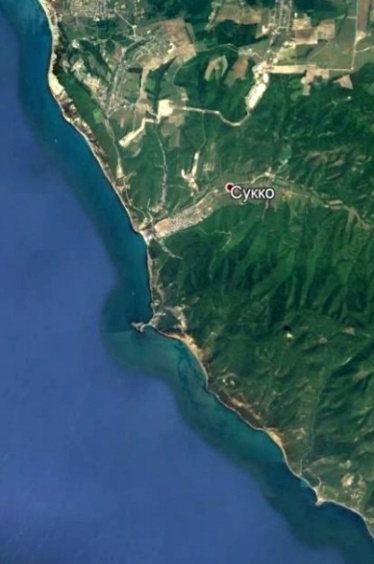 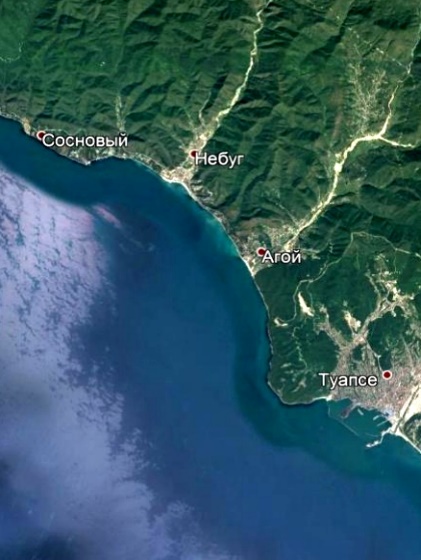 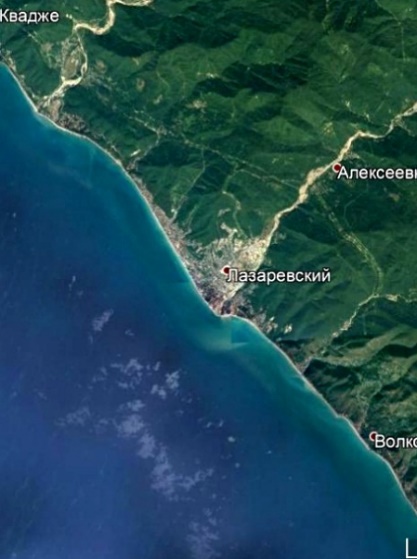 Рисунок 1 ‒ Карты мест постановки сетей: район Б. Утриш, район пос. Агой, район пос. Лазаревское.В качестве орудий лова были использованы ставные сети ячеей 25, 30, 35, 40, 50 мм – по 1 единице (длина каждой сети от 30 до 75 м) и сети ячеей 100 и 240 мм – по 2 единицы (длина каждой сети 75 м). Сети выставлялись с экспозицией не менее 8 часов на каждой точке постановки сетей. Постановка и выборка сетей осуществлялись с моторной ПВХ лодки. При установке сетей фиксировалось их местоположение по показаниям GPS-навигатора. Сети выставляли попарно и по три в связке (35, 50 мм; 25, 30, 40 мм и 100, 210 мм) друг за другом перпендикулярно берегу на глубинах в среднем от 7 до 20 м от береговой линии.  Сети выставлялись как в открытом море у мысов и на банках, так и в небольших бухтах. В уловах преобладали непромысловые виды рыб, в основном, скорпена (морской ерш, Scorpaena porcus), активно ловились крабы: каменный – Eriphia verrucosa и травяной – Carcinus aestuarii. Рапана – Rapana venosa встречалась почти во всех уловах от 5 до 14 штук. Единственный экземпляр русского осетра Acipenser gueldenstaedtii был пойман на сужении шельфовой части берега в районе пос. Лазаревское, на краю ямы глубиной до 200 метров.В 2017 г. были выполнены экспедиционные исследования только по одной программе ФГБНУ «АзНИИРХ» «Качественная и количественная характеристики, оценка численности, распределения, миграций осетровых рыб в Черном море». Координаты станций представлены в таблице 1.Таблица 1 – Координаты станций по программе работ «Качественная и количественная характеристики, оценка численности, распределения, миграций осетровых рыб в Черном море» Погодные условия в течение проведения работ были нестабильными. Ветровая активность в период работ характеризовалась сменой направления ветра с СВ на ЮЗ, скорость ‒ от 2 до 10 м/с с порывами до 20 м/с. Волнение моря колебалось от полного штиля до 2-3 баллов. Температура воды снижалась от 24,4 до 20,0 ºС. Дневная температура воздуха находилась в пределах от 16,0 до 24,0 ºС.В прибрежной акватории Черного моря в районах г. Анапы, г. Туапсе и пос. Лазаревское, где проводил сбор и анализ информации о состоянии осетровых рыб, в ходе проведения комплексной съемки по государственному заданию в сентябре 2017 г. был установлен благоприятный кислородный режим при варьировании концентрации растворенного кислорода в диапазоне 8,09-9,72 мг/дм3 (таблица 2). Таблица 2 – Гидрохимические показатели исследованной акватории Черного моря в придонном горизонте в сентябре 2017 г.Уровень рН находился в пределах ПДКр/х и соответствовал водам со слабощелочной реакцией. Показатель Eh воды характеризовал наличие в воде слабоокислительных процессов. Значения рН и Eh соответствовали фондовым показателям для исследуемых глубин Черного моря. Концентрация в воде общего азота варьировала в диапазоне 0,301-0,423 мг/дм3, общего фосфора – <0,020-0,030 мг/дм3 соответствовали среднемноголетним значениям. Концентрации в воде аммонийного азота на исследуемой акватории варьировали от 0,029 до 0,035 мг/дм3, содержание нитритного азота не превышало 0,005 мг/дм3, нитратного – 0,006 мг/дм3. Значение данных показателей характерны для прибрежного горизонта Черного моря в раннеосенний период года. Превышения ПДКр/х минеральных форм азота не установлено. Концентрация в воде фосфатов (по фосфору) варьировала от <0,010 до 0,020 мг/дм3 и не превышала ПДКр/х.Концентрация кремниевой кислоты в придонном горизонте исследуемой акватории Черного моря варьировала в диапазоне 0,036-0,223 мг/дм3.В целом, гидрохимический режим в придонном горизонте прибрежной акватории Черного моря в районах г. Анапы, г. Туапсе и пос. Лазаревское характеризовался как благоприятный для жизнедеятельности водных биологических ресурсов. Всего за период наблюдений был выловлен 1 экз. двухлетки русского осетра массой 0,33 кг в районе пос. Лазаревское. Севрюги и других видов осетровых рыб в уловах не отмечено. ОДУ черноморских осетровых рыб на 2017 г. был установлен исключительно для научных исследований в объеме: осетра русского 0,1 т, севрюги 0,1 т. Освоение составило для русского осетра 0,3 %, для севрюги 0,0 %.Для пополнения генетической коллекции образцов тканей осетровых видов рыб и возможности проведения молекулярно-генетического анализа был произведен отбор краевой части плавниковой каймы. Обоснование выбора методов оценки запасаОтсутствие доступного информационного обеспечения обусловливает невозможность выбора методов оценки запасов осетра русского и севрюги в Черном море. Минимум доступной информации, полученной впервые только в период 2015 – 2017 гг., не позволяет определить для русского осетра и севрюги в Черном море даже III-й уровень информационного обеспечения обоснования прогноза ОДУ и использовать трендовые методы, применяемые в случае дефицита информации. ОДУ для осетровых рыб в Черном море устанавливается исключительно для научных исследований и рассчитывается исходя из объема материала, необходимого для проведения генетических исследований. Ретроспективный анализ состояния запаса и промысла. Из-за особенностей распределения осетровых видов рыб за пределами расположения учетных станций в Черном море в стандартных траловых учетных съемках по оценке запасов морских рыб, проводимых ФГБНУ «АзНИИРХ» в Черном море, осетровые виды рыб (русский осетр и севрюга) в траловых уловах отсутствуют.  Только осенью 2013 г. на глубинах 21-35 м были отмечены 4 экз. русского осетра массой от 1200 до 7800 г. В последующие годы и в 2018 г. осетровых в двух учетных съемках также не наблюдалось.В 1950-х гг. вплоть по 1960 г. в Черном море у берегов Крыма в Каркинитском заливе осуществлялся промысел осетровых рыб донными тралами с годовыми объемами добычи до 500 т и более. В результате интенсивного тралового лова запасы русского осетра, севрюги и белуги существенно снизились, с 1961 г. лов стал производиться исключительно пассивными орудиями. В 1993-2000 гг. добыча осетровых видов рыб у берегов Крыма (в Каркинитском заливе) осуществлялась ставными неводами в объемах 0,2-4,0 т ежегодно. После закрытия промыслового лова осетровых рыб (в 2001-2007 гг.) официальный крымский вылов сократился до 0,01-0,95 т и проводился исключительно в целях заготовки производителей для функционирования ГП «Производственно-экспериментальный Днепровский осетровый рыбоводный завод» (низовья Днепра), а также в научно-исследовательских целях.Современное неудовлетворительное состояние популяций черноморских осетровых рыб обусловлено несколькими проблемами (в порядке их значимости):- ННН промыслом, объем которого в 1995 г. оценивался в 600 т и был в 12 раз выше официального вылова осетровых рыб в Черноморском бассейне всеми странами- зарегулированием и изменением водного режима нерестовых рек и, как следствие, ухудшением условий воспроизводства в реках- дефицитом производителей для искусственного воспроизводства- изношенностью воспроизводственных фондов.Первая проблема в 2014-2017 гг. в значительной степени была решена путем усиления охраны морских вод у черноморского побережья Крыма силами ФПС ФСБ России. Анализ и диагностика полученных результатовПравилами рыболовства для Азово-Черноморского рыбохозяйственного бассейна русский осетр и севрюга отнесены к видам водных биологических ресурсов, в отношении которых запрещены любительское и спортивное рыболовство, а также промышленное и прибрежное рыболовство. Сведения о встречаемости осетровых при промысле других видов рыб в статистических данных отсутствуют. Вылов разрешен только для мониторинговых научных исследований, для которых и разрабатывается ОДУ. В соответствии с научными программами ФГБНУ «АзНИИРХ» по изучению популяций осетровых видов рыб безвозвратное изъятие русского осетра и севрюги в ходе выполнения работ запрещается, у особей, приловленных в научные орудия добычи, отбирается лишь образец плавниковой каймы как источник ДНК для дальнейшего молекулярно-генетического анализа. После измерения длины особей и фотографирования они должны быть в любом случае возвращены в среду обитания.В то же время, поскольку выпущенная в живом виде рыба засчитывается в размер научной квоты, и по факту выпуска оформляется акт по форме, предусмотренной приказом Федерального агентства по рыболовству от 8 февраля 2010 г. № 71 «Об утверждении форм отчетов и представления информации, предусмотренных постановлением Правительства Российской Федерации от 13 ноября 2009 г. № 921 «Об утверждении Положения об осуществлении рыболовства в научно-исследовательских и контрольных целях», необходимо выделение соответствующего ресурсного обеспечения, размер которого обоснован в настоящих Материалах. В 2018 г. ФГБНУ «АзНИИРХ» был продолжен генетический мониторинг осетровых видов рыб (осетр, севрюга, стерлядь) Азово-Черноморского бассейна, и представлены материалы по популяционно-генетическим характеристикам этих видов.Осетровые виды рыб, относящиеся к отряду Acipenseriformes, считаются группой редких видов и включены в Приложение II CITES (Convention on International Trade in Endangered Species of Wild Fauna and Flora). Наблюдения на КНП ФГУП «АзНИИРХ» в Керченском проливе в 1970-1990-х годах, сведения, получаемые от промысловиков, а также ретроспективный анализ печатных источников свидетельствуют о наличии постоянной двухсторонней миграции осетровых рыб между Азовским и Черным морями. Анализ структуры годовых колец на спилах лучей севрюги и осетра, выполненный на небольшом объеме материалов, показал, что, возможно, до 20 % каждого поколения азовских рыб совершало миграции в Черное море и обратно. Стадо осетровых рыб в российской зоне Черного моря формируется в основном за счет мигрантов из Азовского моря. Могут мигрировать на восток и осетровые из западной части Черного моря, однако этот вопрос требует специального изучения на молекулярно-генетическом уровне. В незначительной степени стадо севрюги может пополняться за счет естественного воспроизводства в реках Ингури и Риони. В р. Риони может размножаться также и русский осетр.С уничтожением массовым ННН-промыслом популяций севрюги и осетра в Азовском море, здесь с . был запрещен их промышленный лов. Изъятие разрешается только для научных исследований. В последнее время осетровые рыбоводные заводы (ОРЗ) Азовского бассейна не могут заготовить производителей. В 2018 г. для целей воспроизводства не было заготовлено ни одного экземпляра осетровых рыб. Дефицит производителей для азовских ОРЗ обусловил начать работы по формированию ремонтно-маточных стад (РМС), повторному использованию производителей, а также возобновить попытки компенсировать отсутствие производителей завозом оплодотворенной икры из Каспийского бассейна. Однако наиболее целесообразным для расширения возможностей промышленного воспроизводства осетровых рыб представляется использование всех резервов Азово-Черноморского бассейна. В этой связи существует необходимость проведения научных исследований для количественной и качественной характеристики осетровых рыб, обитающих в российской зоне Черного моря.Кроме того, проведение генетического мониторинга разновозрастных групп осетровых рыб, выловленных в естественной среде обитания, позволит определить степень адаптации молоди, полученной от домистицированных производителей, а также оценить эффективность работ по искусственному воспроизводству каждого ОРЗ.В период 2016-2018 гг. сбор генетического материала в природных условиях осуществлялся в ходе проведения научно-исследовательских рейсов в Азово-Черноморском бассейне. В ходе проведения работ по мониторингу ската молоди лов осуществлялся в р. Дон мальковой волокушей, а в морских экспедициях лов осуществлялся донным (Азовское море) тралом. Для создания современной картины генетических ресурсов осетровых видов рыб Азово-Черноморского бассейна был осуществлен сбор материала и из РМС частных предприятий, осуществляющих товарное выращивание русского осетра и стерляди.В 2018 г. «Национальная генетическая коллекция ДНК-содержащих образцов осетровых рыб Азово-Черноморского бассейна» пополнилась 413 образцами, из которых 250 русского осетра, 77 севрюги, 11 белуги, и 75 стерляди. В настоящее время в коллекции содержится 5945 образцов, из них русский осетр – 390; севрюга – 1113; белуга – 354, шип – 23, стерлядь ‒ 483.Обоснование рекомендуемого объема вылова. Из-за практического отсутствия данных оценить количественно и качественно популяции севрюги и осетра в Черном море не представляется возможным. Северо-западный район Черного моря. Последняя учетная траловая съемка осетровых рыб в северо-западной части Черного моря (далее УТС) проведена ЮгНИРО в феврале-марте 2008 г. на СЧС «Мудрый». С 2009 г. русский осетр и севрюга Черного моря вошли в Красную книгу Украины и их дальнейшие учетные съемки не производились. Поэтому для обоснования необходимого объема ресурсного обеспечения для выполнения Азово-Черноморским филиалом ФГБНУ «ВНИРО» («АзНИИРХ») УТС осетровых рыб в северо-западной части Черного моря в 2020 г. использованы данные УТС 2008 г.В программе работ «Учетная траловая съемка по оценке запасов осетровых рыб в северо-западном районе Черного моря» запланировано выполнение 60 учетных получасовых траловых станций. Средние уловы за 1 получасовое траление по видам осетровых рыб и масса выловленных особей в УТС 2008 г. представлены в таблице 3.Таблица 3 ‒ Видовой состав, средний улов за 1 траление и средняя масса осетровых рыб в УТС ЮгНИРО в феврале-марте 2008 г.Данные УТС 2008 г. свидетельствуют, что осетровые рыбы в уловах были представлены исключительно молодью, а их средняя масса, в сравнении с показателями предшествующей учетной траловой съемки (2002 г.), уменьшилась в 2,5 раза (севрюга) – в 4,0 раза (русский осетр). Такое существенное снижение средней массы осетровых рыб между смежными траловыми съемками всего за 5 лет было вызвано элиминацией взрослых рыб из популяций северо-западной части Черного моря вследствие ННН-промысла. Можно предположить, что процесс снижения средних размеров и массы осетровых рыб у черноморских берегов Крыма продолжался и в последующие 10 лет после съемки 2008 г., но не такими высокими темпами в связи со снижением масштабов ННН-промысла после вхождения Республики Крым в состав Российской Федерации за счет усиления рыбоохраны морских вод. Условно принимаем его двукратным:- русский – осетр снижение 2002 г./2008 г. в 4 раза, 2008 г./2018 г. в 2 раза;- севрюга – снижение 2002 г./2008 г. в 2,5 раза, 2008 г/2018 г. в 1,2 раза.Следовательно, в 2019 г. ожидаемая средняя масса осетровых в УТС:- русского осетра – 3,75/2 = 1,875, округляем до 1,90 кг;- севрюги – 2,81/1,2 = 2,34 кг. Согласно документации «Материалы, обосновывающие общие допустимые уловы водных биологических ресурсов (русского осетра и севрюги) в Черном море в районах, прилегающих к побережью Крыма на 2017 г.» подготовленные ФГБНУ «ЮгНИРО» в соответствии с Государственным заданием на 2015 г. (рассмотрены и одобрены на заседании Ученого совета ФГБНУ «ЮгНИРО» 26 января 2016 г., протокол № 1.), численность русского осетра и севрюги в крымских водах в 2008 г. и соответствующие прогнозные показатели на 2017 г. оценивались:- русский осетр в 2008 г. – 0,107 млн шт., в 2017 г. – 0,031 млн шт.- севрюга в 2008 г. – 0,413 млн шт., в 2017 г. – 0,135 млн шт.Отсюда следует, что прогнозируемая на 2017 г. относительная численность составит:- русского осетра 0,031/0,107 = 0,290 от величины в 2008 г.; - севрюги 0,135/0,413 = 0,327 от величины в 2008 г. Прогнозные оценки численности осетровых рыб у берегов Крыма на 2019 г. отсутствуют, поэтому в качестве таковых для последующих расчетов необходимого объема ресурсного обеспечения исследований 2020 г. взяты указанные выше оценки на 2017 г. При допущении пропорциональности средних уловов осетровых рыб за траление и их предполагаемой относительной численности в зоне учета, можно ожидать снижения средних уловов за 1 траление (таблица 1) в планируемой учетной съемке 2020 г. до таких величин:- русский осетр 0,53×0,29=0,15 (шт./0,5 час. траление)- севрюга 2,07×0,327=0,68 (шт./0,5 час. траление).Принимая во внимание полученные выше ожидаемые средние показатели русского осетра и севрюги, итоговый расчет необходимого объема ресурсного обеспечения для выполнения программы работ в учетной траловой съемке по оценке запасов осетровых рыб в северо-западном районе Черного моря представлен в таблице 4.Таблица 4 ‒ Необходимый объем ресурсного обеспечения для выполнения программы работ в учетной траловой съемке по оценке запасов осетровых рыб в северо-западном районе Черного моря в 2020 г.Восточный район Черного моря у побережья Краснодарского краяПри существовании многочисленных популяций осетровых в Азовском море специальные исследования в Черном море у Краснодарского побережья не проводились. Только (как было указано выше) наблюдения на контрольно-наблюдательных пунктах (КНП) ФГУП «АзНИИРХ» в Керченском проливе в 1970-1990-х годах, сведения, получаемые от промысловиков, а также анализ печатных источников свидетельствуют о наличии постоянной двухсторонней миграции осетровых рыб между Азовским и Черным морями. Других ретроспективных материалов, которые можно было бы использовать, нет. С 2015 г. ФГБНУ «АзНИИРХ» начал проводить специализированные экспедиционные исследования, целью которых являлось получение информации о наличии и состоянии осетровых рыб в узкоприбрежной зоне Черного моря. ОДУ было определено по 0,1 т для русского осетра и севрюги. В 2017 г. квота была освоена для русского осетра на 0,3 %, для севрюги ‒ 0,0 %. Максимальное освоение составило: для русского осетра 15,3 % (2015 г.), для севрюги ‒ 7,0 % (2016 г.). Объем ОДУ пока определяется исключительно задачей исследования генетической структуры популяций. Для оценки линейно-весовой и генетической структуры черноморских популяций осетра русского и севрюги вдоль побережья Краснодарского края необходим прижизненный отбор проб у 100 экз. севрюги и 100 экз. осетра (Животовский Л.А., Популяционная биометрия, М.: Наука, 1991. - 271 с.). Принимая среднюю расчётную массу осетровых рыб в Чёрном море согласно материалом съёмки 2008 г. (русский осётр 1,9 кг, севрюга – 2,34 кг), расчетная величина (вылова) для осуществления рыболовства в научно-исследовательских целях в Кавказском районе Чёрного моря может составить:- для осетра русского – 190 кг- для севрюги – 234 кг.Учитывая низкое освоение квоты в предыдущие годы, следует принять 30 % от расчетной величины и установить объем вылова в научно-исследовательских целях:- для осетра русского – 57 кг- для севрюги – 70 кг.Исходя из вышеизложенного, для выполнения программ научно-исследовательских работ Азово-Черноморского филиала ФГБНУ «ВНИРО» («АзНИИРХ») установить ОДУ осетровых рыб в Черном море в 2020 г. в объеме: осетр русский – 0,074 т, севрюга – 0,165 т (таблица 5).Таблица 5 ‒ Необходимый объем общего допустимого улова осетровых рыб вЧерном море в 2020 г., тОценка воздействия на окружающую среду.Исследования в рамках Программы работ по оценке качественного состояния осетровых рыб вдоль Краснодарского побережья не оказывают отрицательного воздействия на окружающую среду:- исследования не затрагивают запретных и особо охраняемых акваторий; проводятся в соответствии с действующими Правилами рыболовства в разрешенных к промыслу районах Черного моря с использованием ставных сетей – орудий добычи, рекомендованных для прибрежного рыболовства в Черном море- все выловленные в ходе исследования водные биологические ресурсы выпускаются в водоем в живом виде- постановка и выборка сетей осуществляются с моторной надувной лодки, загрязнение водоема от применения которой полностью исключено. Исследования в Каркинитском заливе оказывают минимальное отрицательное воздействие на окружающую среду:- продолжительность траления ограничено до 30 минут- траления выполняются строго по сетке станций- в ходе исследования используется трал с облегченной нижней подборой для минимизации воздействия на донные биоценозы- все выловленные в ходе исследования водные биологические ресурсы выпускаются в водоем в живом виде.Экспедиционные исследования в Каркинитском заливе будут проводиться с использованием арендованных судов (траулер или сейнер-траулер) с полным комплектом оборудования по предотвращению загрязнения морских вод нефтепродуктами, согласно законодательству РФ.  При описании объекта закупки на аренду судна обязательным требованием будет являться наличие на судне системы сбора и сдачи в приемные устройства нефтесодержащих вод, а именно:- цистерны для сбора нефтесодержащих вод- фильтрующее оборудование- сигнализаторы.Все нефтесодержащие воды, которые будут накапливаться на судне, будут сдаваться в портах на специализированные портовые суда или на автомобили, которые принадлежат специализированным береговым организациям, занимающимся приемом и утилизацией нефтесодержащих вод.Все мероприятия по движению нефтесодержащих вод фиксируются в судовом «Журнале нефтяных операций», форма и ведение которого строго регламентируются и контролируются. Заместитель начальника службы нормативно-правового регулирования рыболовства, международной и образовательной деятельности, канд. биол. наук                                         Т.А. Чепурная№ станцииКоординаты№ станцииКоординаты№ станцииКоординаты144°46,117 N644°9,695 N1143°53,727 N37°22,821 E38°57,966 E39°20,672 E244°46,220 N744°6,651 N1243°53,700 N37°22,630 E39°1,303 E39°20,532 E344°46,910 N844°6,249 N1343°53,520 N37°22,383 E39°1,127 E39°20,310 E444°7,196 N944°8,059 N1443°53,691 N39°0,494 E39°0,383 E39°20,410 E544°7,506 N1044°8,650 N1543°53,690 N39°0,297 E38°59,997 E39°20,415 EПоказателиРайоны исследованияРайоны исследованияРайоны исследованияПоказателиг. Анапаг. Туапсепос. ЛазаревскоеРастворенный кислород, мг/дм3ПДКр/х 6,09,728,678,09рН, усл.ед. ПДКр/х 6,5-8,58,168,348,42Eh воды, мВ122135126Общий азот, мг/дм30,3010,4230,387Общий фосфор, мг/дм3<0,020<0,0200,030Азот аммонийный, мг/дм3ПДКр/х 2,30,0290,0350,033Азот нитритный, мг/дм3ПДКр/х 0,02<0,005<0,005<0,005Азот нитратный, мг/дм3ПДКр/х 9,00,005<0,0050,006Фосфаты (по фосфору), мг/дм3ПДКр/х 0,2<0,010<0,0100,020Кремниевая кислота, мг/дм30,2230,1160,036Показатели съемкиВидВидВидВидПоказатели съемкирусский осетрсеврюгабелугабестерСредний улов за 0,5 час траление, кг2,005,815,660,05Средний улов за 0,5 час траление, шт.0,532,071,470,07Средняя масса особей, кг3,752,813,860,80Видовое названиеводных биоресурсов(русское и латинское название)Улов на 1 траление, шт.Средняя масса , кгЧисло учетных траленийОбъемы водных биоресурсов, необходимых для реализации программы(в тоннах)Осетр русский (Acipenser gueldenstaedtii)0,151,96017,1Севрюга (Acipenser stellatus)0,682,346095,47РайоныОсетр русский (Acipenser gueldenstaedtii)Севрюга (Acipenser stellatus)Северо-западный0,0170,095Восточный (Кавказский)0,0570,070Всего0,0740,165